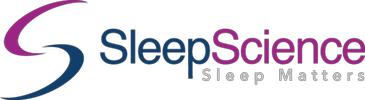 CBT-I (Basic) Course27th – 28th March 2021PROGRAM OVERVIEWThe aim of this course is to provide the relevant information to identify, assess, and diagnose cases of insomnia, and with peer supervision, manage cases using the principles of Cognitive Behaviour Therapy for Insomnia (CBT-I). It is open to applicants from all countries. Competence in understanding spoken English is required.The CBT-I (Basic) course includes the treatment modality recommended by the AASM for the first line behavioural treatment for insomnia and includes:How to identify and assess the suitability for insomnia using an insomnia algorithm, ICDC 10 and DSM-5 measuresUsing retrospective measures/questionnaires/sleep diariesSleep education including normal sleep-Circadian/HomeostatSleep Hygiene EducationStimulus Control Therapy (SCT)Relaxation Therapy (RT)Cognitive Behaviour Therapy techniques (CBT)Sleep Compression (SC) (not restriction) This CBT-I (Basic) course introduces you to the tools and techniques employed in a CBT-I practice for short term insomnia, the Advanced Practice of CBT-I course allows you to treat patients with a 6 week programme of CBT-I using sleep restriction for chronic insomnia.(SRT)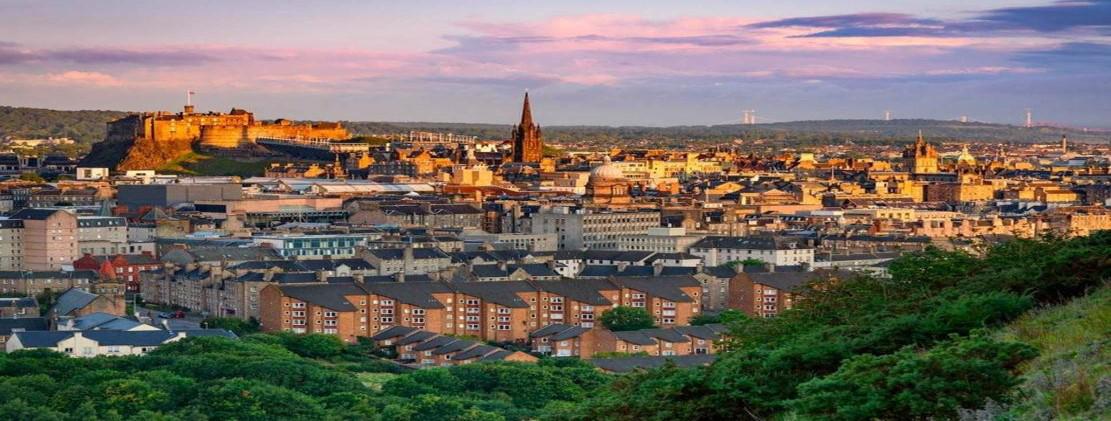 CONTACTFor registration and further information contact Lisa WoodTel: 07555796272 Email: lisa@sleepconsultancyltd.co.ukWebsite: www.sleepconsultancyltd.co.uk/courses/VENUEFACULTYHilton Edinburgh Carlton Jason Ellis PhDNorth BridgeEdinburghEH1 1SD